请立即发布						联系Steve McGearySteve.McGeary@samtec.com	812-944-6733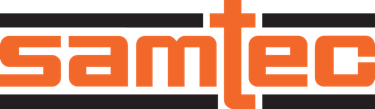 							2022年6月Samtec 发布 1.35 mm 产品最高支持至90 GHz的高频精准射频 1.35 mm连接器与0.047吋低损失缆线组件印第安纳州New Albany : Samtec 发表1.35 mm系列产品，适合最高至90 GHz的毫米波应用。1.35 mm系列包括压入式安装板卡连接器 (135 系列 )、板卡连接器 (PRF13 系列 ) 、以及.047吋低损失可挠缆线组件 (RF047-A 系列 )。1.35 mm 产品具备高工作频率与电气精度，因此适合 IEEE E-band 微波频段应用Samtec的1.35 mm机板连接器 (135 系列) 是产业唯一垂直压入式安装产品，采用1.35 mm接口。免焊装接的设计让用户轻易当场拆装更换机板上的低成本组件。螺纹耦合装接提供更好的重复性与机械稳定度。另外还提供微带线与带状线选项。 RF047-A 系列缆线组件采用1.35 mm连接器，提供最高到90 GHz的直流频率范围，最高VSWR电压驻波比为1.5:1。最小弯径为5 mm，90 GHz下的插入损失为5 dB/ft。Samtec PRF13 是嵌位装接连接器，包括直式公头(straight plug)与锁螺纹(bulkhead jack)母头1.35 mm电缆连接器，可连接业界标准.047吋弹性缆线。 要了解高频介质同轴连接器和电路板之间的接口是极复杂的任务，为此Samtec提供技术支持，协助客户进行板卡优化与通道分析。另外还提供仿真、实体测试、以及量测验证服务。 除1.35 mm规格产品，Samtec还提供全系列现货解决方案，适合18 GHz至110 GHz的微波与毫米波应用。Samtec精准射频产品支持无线通信、汽车、雷达、SATCOM卫星通讯、航天航天、防务、测试与量测等领域的新世代技术演进。产品定制化方面，亦提供quick-turn快速迭代修改与新设计支持。更多信息请访问 samtec.com/PrecisionRF 或联络 RFGroup@samtec.com.-----------------------------关于 Samtec, Inc.:Samtec成立于1976年，是一家营收达9.5亿美元之多样化电子互连方案的私人控股全球制造商，产品涵盖高速板到板、高速电缆、中板和面板光学、精确RF、两件式板到板和微型/坚固的组件和电缆。Samtec技术中心专注于开发并精进技术、策略及产品，以提供效能与成本优势，确保裸晶至 100 公尺外的接口之间、以及其间的所有互连点皆达到完整的系统优化。透过于125个不同国家的40个国际据点，Samtec的全球能见度使其能提供无与伦比的客户服务。更多信息请访问  http://www.samtec.com. Samtec, Inc.P.O. Box 1147New Albany, IN 47151-1147 USA Phone: 1-800-SAMTEC-9 (800-726-8329)